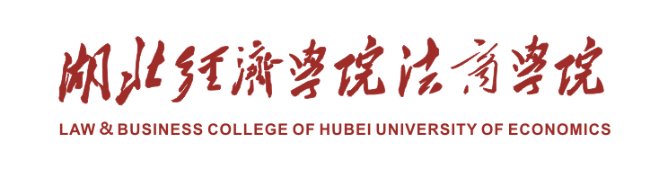 一流本科课程申报书（线上课程）课程名称：专业类代码：课程负责人：主要开课平台：填表日期：申报单位（盖章）：填报说明1.专业类代码指《普通高等学校本科专业目录（2020）》中的专业类代码（四位数字）。2.课程负责人一般为课程团队牵头人，也可以为以个人名义申报的主讲教师。团队主要成员一般为近5年内讲授该课程教师。申报课程名称、所有课程团队主要成员须与平台显示情况一致，课程负责人所在单位与申报课程学校一致。3.开课平台是指提供面向高校和社会开放学习服务的公开课程平台。申报课程在多个平台开课的，只能选择一个主要平台申报。多个平台的有关数据可按平台分别提供“课程数据信息表”（附件3）4.文中○为单选；□可多选。5.申报课程开设平台为境外平台的，在“平台首页网址”栏目一并提供国内课程平台网址。6.同一门课程，如因课时较长而分段在线开课并由不同负责人主持的，可多人联合申报。7.文本中的中外文名词第一次出现时，要写清全称和缩写，再次出现时可以使用缩写。8.具有防伪标识的申报书及申报材料由推荐单位打印留存备查，评审以网络提交的电子版为准。9.涉密课程或不能公开个人信息的涉密人员不得参与申报。一、课程基本情况若因同一门课程课时较长，分段在线开设，请填写下表：二、课程团队情况三、课程特色（不超过800字）四、课程考核（试）情况（不超过500字）五、课程应用情况（不超过800字）六、课程建设计划（不超过500字）七、附件材料清单课程名称是否曾被推荐○是 ○否课程负责人负责人所在单位课程适用对象□本科生 □社会学习者□本科生 □社会学习者□本科生 □社会学习者课程性质□高校学分认定课 □社会学习者课程□高校学分认定课 □社会学习者课程□高校学分认定课 □社会学习者课程课程分类○通识课 ○公共基础课 ○专业课○通识课 ○公共基础课 ○专业课○通识课 ○公共基础课 ○专业课课程分类□思想政治理论课 □创新创业教育课 □教师教育课 □实验课□思想政治理论课 □创新创业教育课 □教师教育课 □实验课□思想政治理论课 □创新创业教育课 □教师教育课 □实验课课程讲授语言○中文○中文+外文字幕（语种） ○外文（语种）○中文○中文+外文字幕（语种） ○外文（语种）○中文○中文+外文字幕（语种） ○外文（语种）开放程度○完全开放：自由注册，免费学习○有限开放：仅对学校（机构）组织的学习者开放或付费学习○完全开放：自由注册，免费学习○有限开放：仅对学校（机构）组织的学习者开放或付费学习○完全开放：自由注册，免费学习○有限开放：仅对学校（机构）组织的学习者开放或付费学习主要开课平台平台首页网址首期上线平台及时间课程完整开设期次及最近两期开课时间课程链接及查看教学活动的密码等主要教材书名、书号、作者、出版社、出版时间（上传封面及版权页）书名、书号、作者、出版社、出版时间（上传封面及版权页）书名、书号、作者、出版社、出版时间（上传封面及版权页）序号课程名称负责人负责人单位课时（周）课程链接1234…课程团队主要成员（序号1为课程负责人，总人数限5人之内）课程团队主要成员（序号1为课程负责人，总人数限5人之内）课程团队主要成员（序号1为课程负责人，总人数限5人之内）课程团队主要成员（序号1为课程负责人，总人数限5人之内）课程团队主要成员（序号1为课程负责人，总人数限5人之内）课程团队主要成员（序号1为课程负责人，总人数限5人之内）课程团队主要成员（序号1为课程负责人，总人数限5人之内）课程团队主要成员（序号1为课程负责人，总人数限5人之内）课程团队主要成员（序号1为课程负责人，总人数限5人之内）课程团队主要成员（序号1为课程负责人，总人数限5人之内）序号姓名出生年月单位职务职称手机号码电子邮箱承担任务平台用户名12345课程团队其他成员课程团队其他成员课程团队其他成员课程团队其他成员课程团队其他成员课程团队其他成员课程团队其他成员课程团队其他成员序号姓名出生年月单位职务职称承担任务平台用户名12345…课程负责人和团队主要成员教学情况（不超过500字）（近5年来在承担该门课程教学任务、开展教学研究、获得教学奖励方面的情况）同类国家级、省级一流本科课程（线上课程）情况分析同类国家级、省级一流本科课程（线上课程）情况分析同类国家级、省级一流本科课程（线上课程）情况分析同类国家级、省级一流本科课程（线上课程）情况分析同类国家级、省级一流本科课程（线上课程）情况分析同类国家级、省级一流本科课程（线上课程）情况分析序号课程名称负责人学校开课平台简述此课程优缺点12…[与同类国家级、省级国一流本科课程（线上课程）等优质课程比较，简述本课程的特点与优势][与同类国家级、省级国一流本科课程（线上课程）等优质课程比较，简述本课程的特点与优势][与同类国家级、省级国一流本科课程（线上课程）等优质课程比较，简述本课程的特点与优势][与同类国家级、省级国一流本科课程（线上课程）等优质课程比较，简述本课程的特点与优势][与同类国家级、省级国一流本科课程（线上课程）等优质课程比较，简述本课程的特点与优势][与同类国家级、省级国一流本科课程（线上课程）等优质课程比较，简述本课程的特点与优势][对学习者学习的考核（试）办法，成绩评定方式等。如果为学分认定课，须将附件3课程数据信息表相应的两期在线试题附后]（在申报高校教学中的应用情况；面向其他高校学生和社会学习者应用情况及效果，其中包括使用课程学校总数、选课总人数、使用课程学校名称等）（今后五年继续面向高校和社会开放学习服务计划，包括面向高校的教学应用计划和面向社会开设期次、持续更新和提供教学服务设想等）1.课程数据信息表（必须提供）（按照规定格式提供，须课程平台单位盖章。）2.校外评价意见（选择性提供）[此评价意见作为课程有关学术水平、课程质量、应用效果等某一方面的佐证性材料或补充材料，可由教育部教指委等专家组织，有关学术组织、课程联盟组织、课程应用高校（或高校相应院系）等出具，也可由相应学科专业领域的校外专家学者出具。须相关单位盖章或专家签字。评价意见以1份为宜，不得超过２份。无统一格式要求。]